                         Würfle zweimal  und blinde einen Satz. 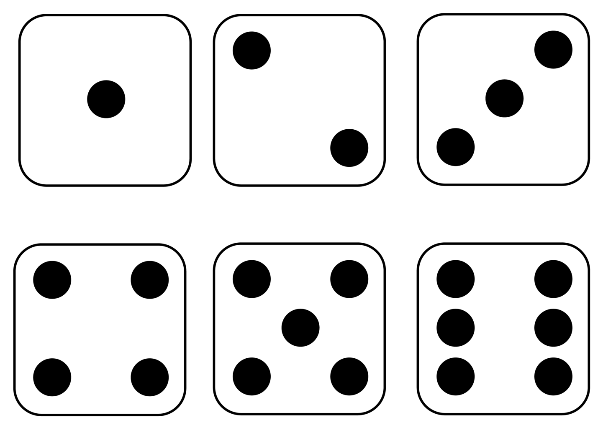 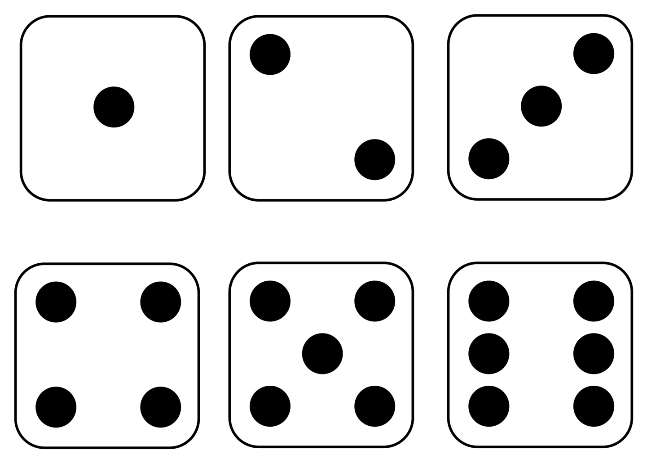 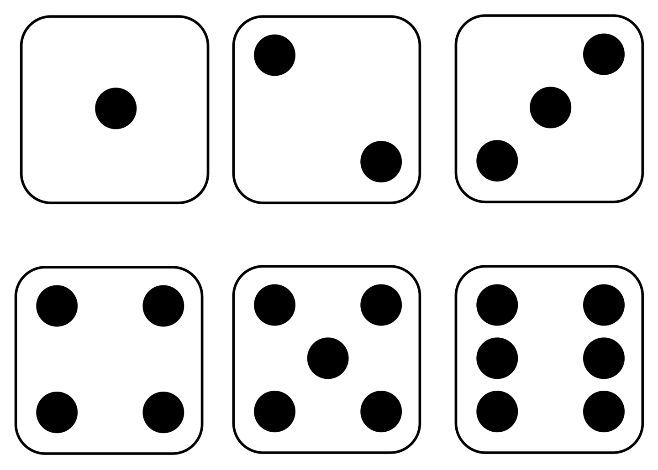 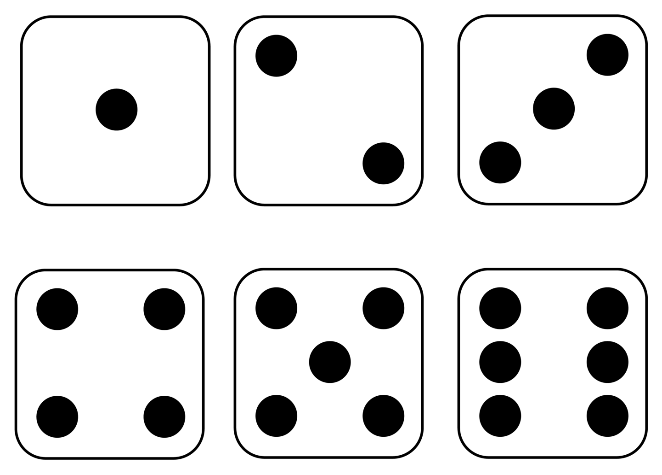 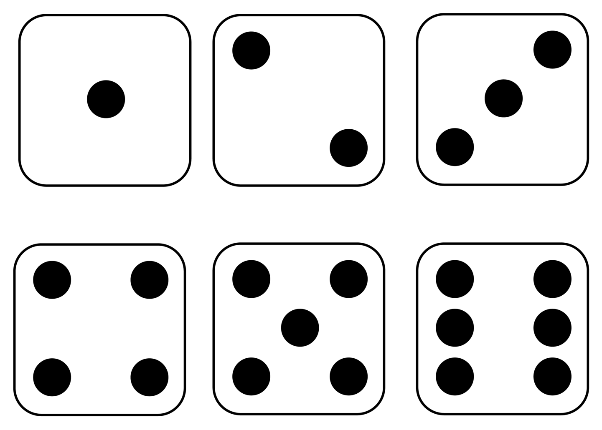 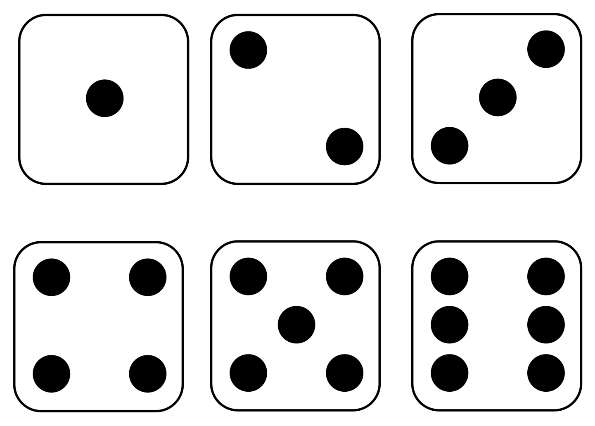 Ich DuWirMamaPapaFrau Somaiarechnenspielenlesensingenschreibenmalenin Englischin Mathematikin Deutschin Sportin Kunstin Musik